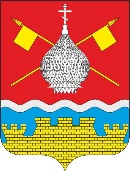 РОССИЙСКАЯ ФЕДЕРАЦИЯРОСТОВСКАЯ ОБЛАСТЬАДМИНИСТРАЦИЯ КРАСНОЯРСКОГО СЕЛЬСКОГО ПОСЕЛЕНИЯРАСПОРЯЖЕНИЕ29.12.2023                                        №125                                     ст.  КрасноярскаяОб утверждении плана реализации муниципальной программы Красноярского сельского поселения «Развитие физической культуры и спорта» на 2024 годВ исполнении постановления Администрации Красноярского сельского поселения от 12.11.2018 №184 «Об утверждении Порядка разработки, реализации и оценки эффективности муниципальных программ Красноярского сельского поселения Цимлянского района на 2019-2030 годы»:	    1. Утвердить план реализации муниципальной программы Красноярского сельского поселения «Развитие физической культуры и спорта» на 2024 год, согласно приложению.2. Контроль за выполнением возложить на заведующего сектором по социальной работе Администрации Красноярского сельского поселения.Глава Администрации Красноярского сельского поселения                                Е.А. ПлутенкоРаспоряжение вноситсектор по социальной работеПриложение к распоряжению Администрации Красноярского сельского поселенияот  29.12.2023  №125Планреализации муниципальной программы Красноярского сельского поселения«Развитие физической культуры и спорта» на 2024 год№ п/пНомер и наименованиеОтветственный исполнитель, соисполнитель, участник (должность/ ФИО) Результатреализации(краткое описание)Результатреализации(краткое описание)Фактическая дата начала
реализацииФактическая дата начала
реализацииФактическая дата окончания
реализации, 
наступления 
контрольного 
событияРасходы бюджета на реализацию муниципальной программы, тыс. рублейРасходы бюджета на реализацию муниципальной программы, тыс. рублейРасходы бюджета на реализацию муниципальной программы, тыс. рублейРасходы бюджета на реализацию муниципальной программы, тыс. рублейРасходы бюджета на реализацию муниципальной программы, тыс. рублейРасходы бюджета на реализацию муниципальной программы, тыс. рублейРасходы бюджета на реализацию муниципальной программы, тыс. рублейРасходы бюджета на реализацию муниципальной программы, тыс. рублей№ п/пНомер и наименованиеОтветственный исполнитель, соисполнитель, участник (должность/ ФИО) Результатреализации(краткое описание)Результатреализации(краткое описание)Фактическая дата начала
реализацииФактическая дата начала
реализацииФактическая дата окончания
реализации, 
наступления 
контрольного 
событиявсегофедеральный бюджетфедеральный бюджетобластной бюджетобластной бюджетместный бюджетместный бюджет1.2.3.4.5.5.6.6.7.7.8.8.9910101Подпрограмма 1 «Развитие физической культуры и массового спорта Красноярского сельского поселения района»Заведующий сектором по социальной работе Развитие физической культуры и спорта среди населения Красноярского сельского поселения01.01.202401.01.202431.12.202431.12.202430,030,00,00,00,00,030,030,021.1. Физическое воспитание населения Красноярского сельского поселения  и обеспечение организации и проведения физкультурных и массовых спортивных мероприятийЗаведующий сектором по социальной работе Совершенствование системы физического воспитания;рост числа занимающихся адаптивной физической культурой и спортом;рост количества участников массовых спортивных и физкультурных мероприятий.01.01.202401.01.202431.12.202431.12.202430,030,00,00,00,00,030,030,031.2. Меры по развитию школьного спортаЗаведующий сектором по социальной работе Рост количества участников массовых спортивных и физкультурных мероприятий;увеличение доли учащихся, систематически занимающихся физической культурой и спортом;увеличение доли физкультурно-спортивных мероприятий среди учащихся.01.01.202401.01.202431.12.202431.12.20240,00,00,00,00,00,00,00,0